Text-to-speech: ICT as an inclusion toolText-to-speech (TTS) is an assistive technology that reads digital text aloud. It’s sometimes called “read aloud” technology.Print materials in the classroom, like books and handouts, can create obstacles for kids with reading issues. That’s because some kids struggle with decoding and understanding printed words on the page.With a click of a button or the touch of a finger, TTS can take words on a computer or other digital device and convert them into audio. TTS is very helpful for kids who struggle with reading. But it can also help kids with writing and editing, and even focusing.A reading disorder is characterized by trouble with reading despite normal intelligence. Different people are affected to varying degrees. Problems may include difficulties in spelling words, reading quickly, writing words, "sounding out" words in the head, pronouncing words when reading aloud and understanding what one reads. Often these difficulties are first noticed at school. As a school, we think it’s important to support these students. We want to support them with some exceptions, but also on a technical level.We’ve tested several TTS options:
 - Kurzweil
 - Sprint
 - iPad
 - …
Taking several parameters (vision, community, learning curve, environment, team, measurability, financial durability, …) into account, and know all our students will be bringing an iPad as a digital learning device to our school, we’ve ruled the iPad option as the most durable and payable option for our school.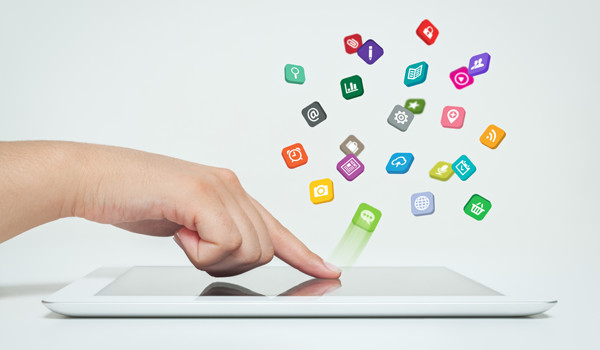 This was before the Belgian government made funds available to make reading software freely available for those who need it. However, since both options will be available, we’ll support them both in our school.On the last page of this document you can also find a step-by-step guide on how to go from paper to speech.A video is available here: https://www.youtube.com/embed/H7G9T7UWZNIText-to-speech: Step-by-stepScan the document using ScanSnap (manager)
The paper needs to be put in the scanner, tekst down and upside-downMake sure the following options are set:
 - scan to pdf
 - searchable pdf
 - all page
 - language: English needs to be set if your specific character set is not availableChoose simplex or duplex scanWait until the scanning and the conversion are finishedClose the programOpen Google driveUpload the document to your driveOn your iPad, go to settings > General > Accessibility > SpeechEnable Speak selectionEnable Speak ScreenEnable Highlight contentIf you want, you can select the voice for the languages you want to useOp the Google Drive AppSelect your documentSelect open in iBooksOpen the document in iBooksSelect the text you want to hearWhen selected, push SpeakThe iPad recognizes the language and will read the textYou can also swipe with 2 fingers from the top of the screen, to activate the screen readerThis works with all selectable texts, e.g.: websites, books, documents, emails, …